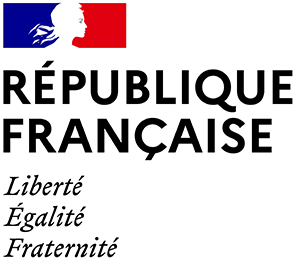 CONCOURS CLEMENCEAU- FORMULAIRE D’INSCRIPTION -(à compléter informatiquement et à transmettre selon les modalités précisées par Le DASEN le vendredi 9 février 2024 au plus tard)Cette fiche est destinée à préparer les différentes visites et interventions.Fait à :Date et signature du chef d’établissement :Ministère de l’éducation nationale et de la jeunesseMinistère de l’intérieur et des outre-merPrésentationNom du collège : Adresse : Commune et département : Identité du chef d’établissement : Mail : Téléphone : Informations sur le groupePersonne référente du projet : Fonctions : Mail : Téléphone :Nombre d’élèves du groupe (10 élèves au minimum) :Nom - Prénom – Classe